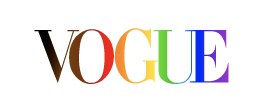 June 29, 20209.2M Onlinehttps://www.vogue.com/article/24-hours-with-saweetie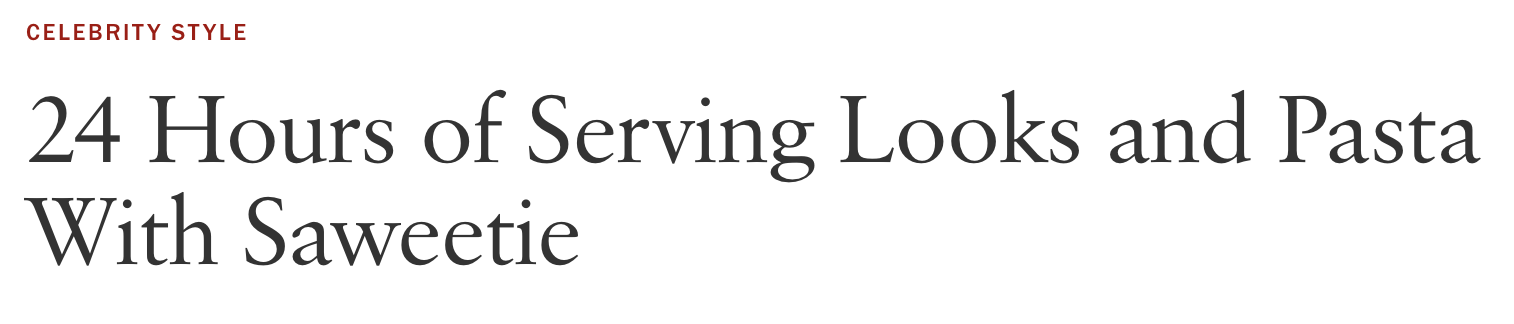 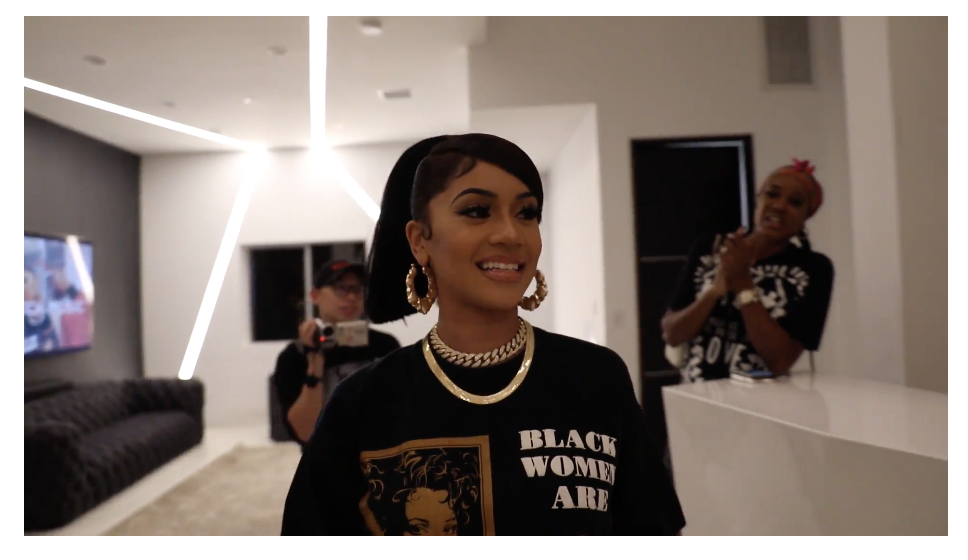 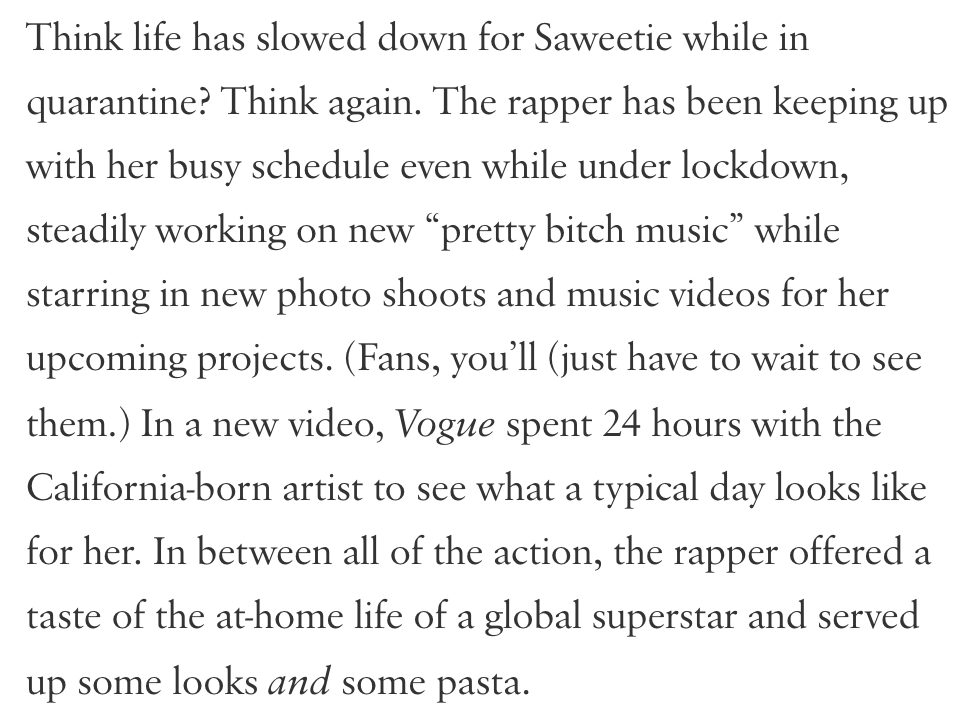 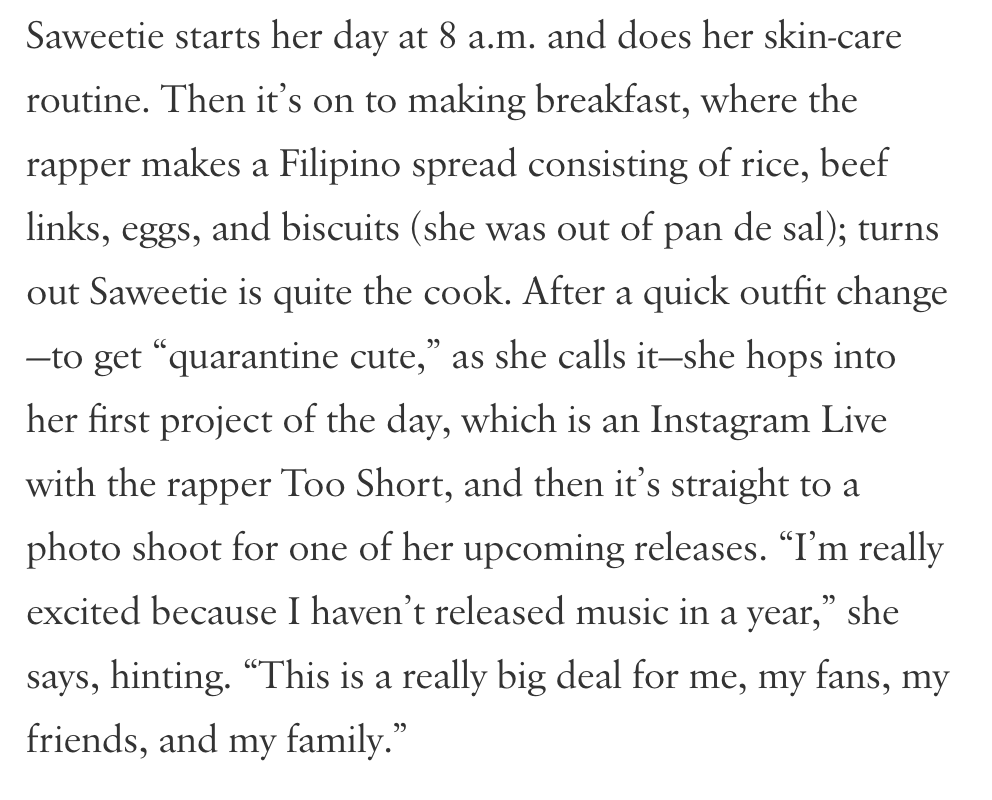 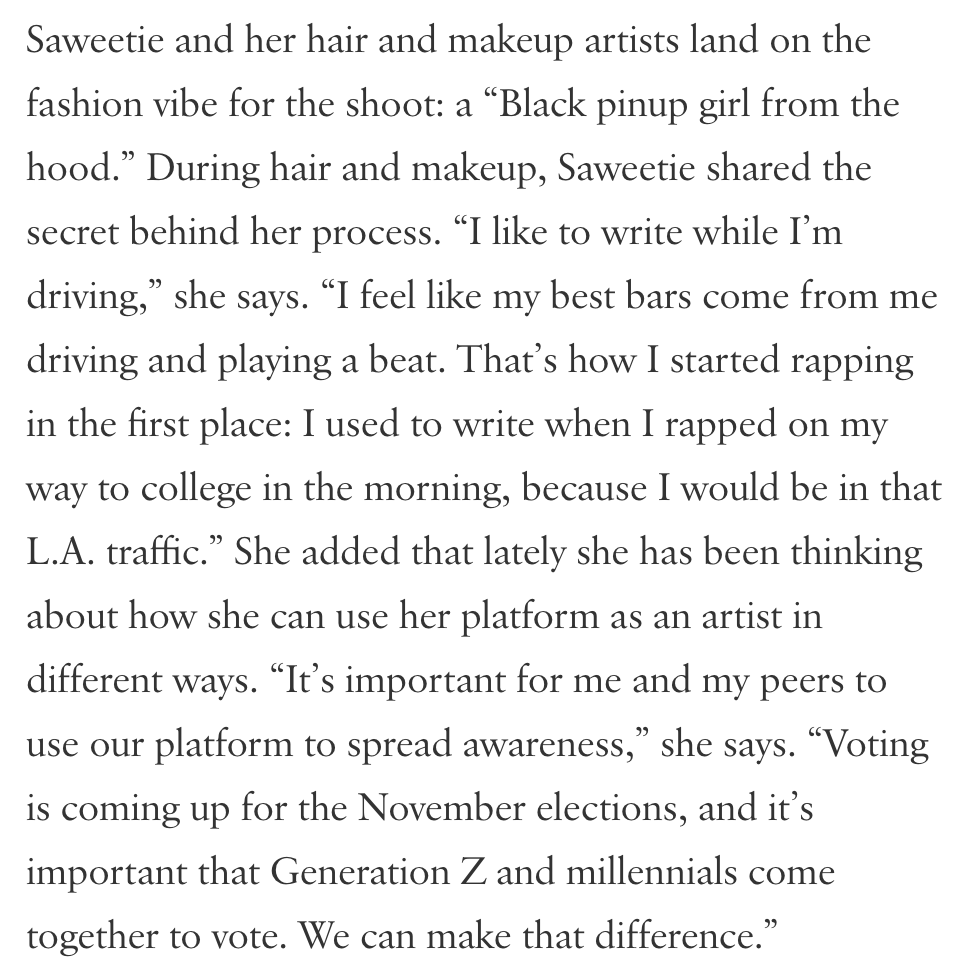 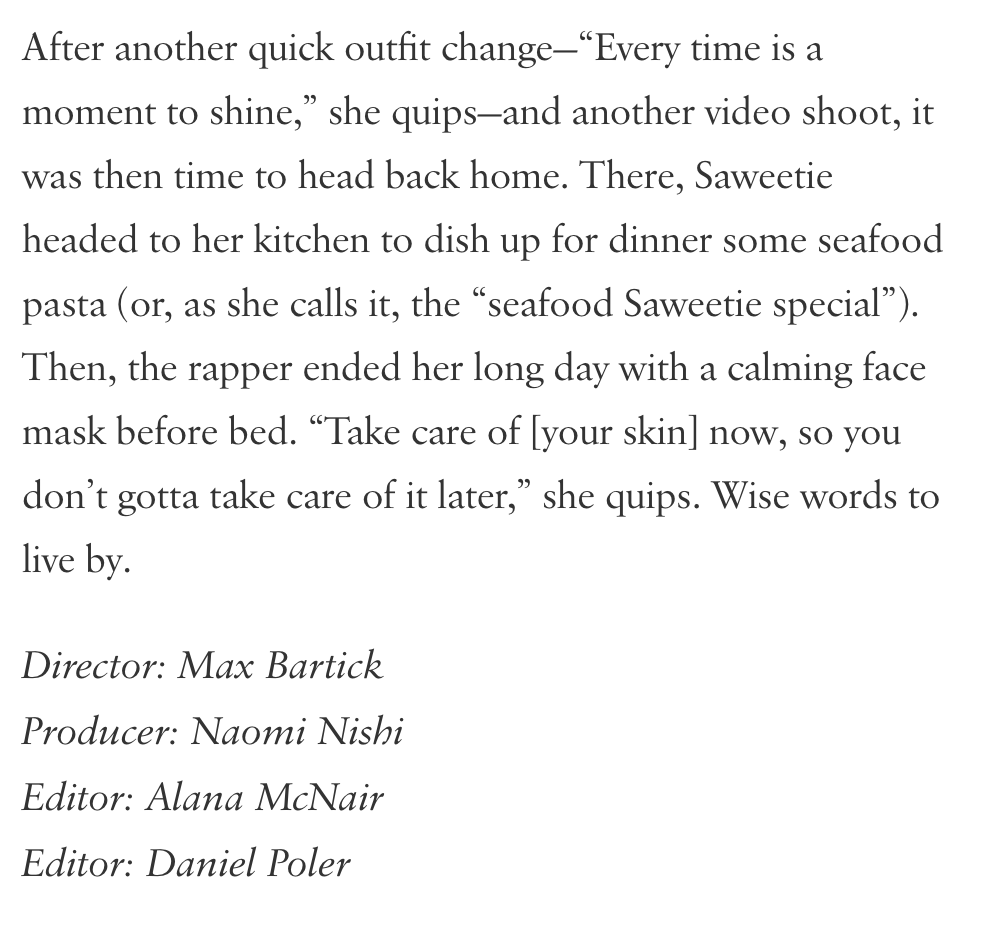 